COMITÉ ESTATAL DE INFORMACIÓN ESTÁDISTICA Y GEOGRÁFICA (CEIEG)El CEIEG Jalisco está integrado por las dependencias del Ejecutivo, un secretario Técnico y un Presidente, siendo este el Mtro. David Rogelio Campos Cornejo.El Comité se reúne dos veces al año con el fin de establecer y coordinar las estrategias que servirán de guía para los Subcomités del CEIEG y lograr productos de calidad, útiles para la sociedad, academia y gobierno en materia de información estadística y geográfica.Contribuciones del Subcomité de Información Económica: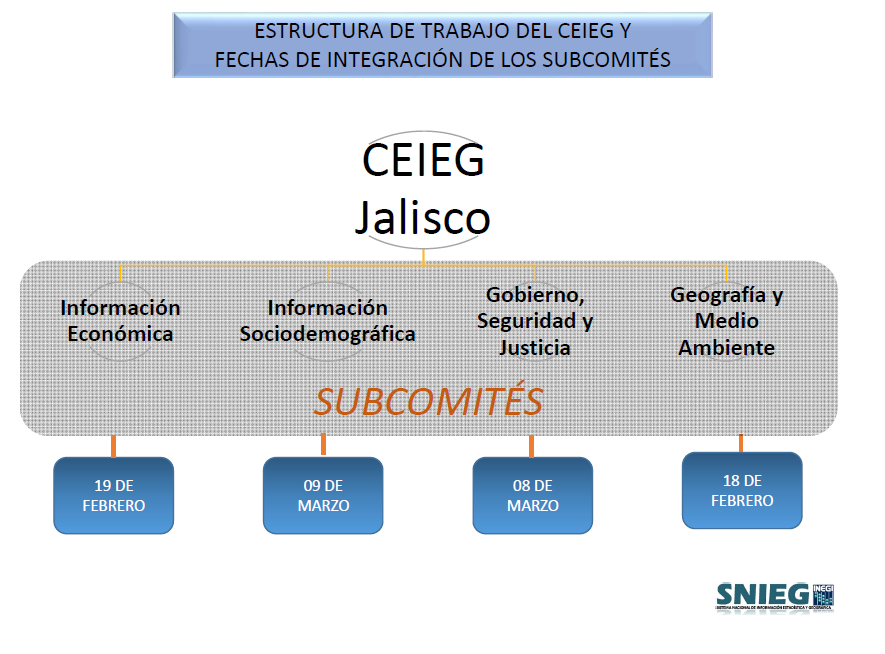 Capacitación sobre el uso de la plataforma Bussines Intelillegence del IIEG y nuevos productos para facilitar la labor de inteligencia.Revisión de procesos para la generación de estadísticas de comercio exterior estatal así como de la muestra de RFC utilizada para proponer mejoras metodológicas.Procesar información de la Secretaría de Educación Jalisco con salida en plataforma de inteligencia comercialCoordinador: Nestor García Romero, Director de la Unidad Económica Financiera del IIEG.Contribuciones del Subcomité de Información Sociodemográfica:Integrar Información al Mapa General del Estado para apoyar en la elaboración de diagnósticos relativos al bienestar de la población (Grupo de trabajo SEDISINEGI‐ IIEG)Integración del Atlas de Salud del Estado de Jalisco y fortalecer el Mapa General del Estado con capas de información sobre este tema (Grupo de trabajo SSJINEGI‐IIEG)Iniciar las primeras acciones para el desarrollo de un sistema de información geográfica para conocer y analizar, mediante datos espaciales y tabulares, los entornos de las mujeres violentadas en Jalisco (Grupo de trabajo IEM‐INEGI‐IIEG) Se propuso desarrollar el Sistema de información para la protección de los derechos de las niñas, niños y adolescentes (Secretaría Ejecutiva de Protección a niñas, niños y adolescentes (Subsecretaría de Enlace Legislativo y Concentración Social / INEGI‐IIEG)Coordinador: Santiago Ruiz Bastida, Director de la Unidad Socio Demográfica del IIEG.Contribuciones del Subcomité de Información de Gobierno, Seguridad y Justicia:Integración de información para el desarrollo de datos georreferenciados en materia de seguridad pública para el Mapa de Vulnerabilidad e Incidencia Delictiva en Jalisco (Grupo de trabajo: INEGI‐IIEG‐FISCALIA GENERAL DEL ESTADO DE JALISCO‐ INSTITUTO DE CIENCIAS FORENSES CONSEJO ESTATAL DE SEGURIDAD PÚBLICA, PREVENCIÓN Y REINSERCIÓN SOCIAL).Coordinador: Alejandro Salvador Sanchez Torres, Director de la Unidad de Gobierno Seguridad y Justicia del IIEG.Contribuciones del Subcomité de Información de Geografía y Medio Ambiente:Integración de información del Sistema de Información Geográfica Ambiental y Territorial del estado de Jalisco (SIGAT) al Mapa General de Jalisco (Grupo de trabajo: SEMADET, SEMARNAT, CONAFOR, SEDER. CEA, ITESO, IIEG, INEGI)Desarrollo del SIG de Vocación y Ordenamiento Urbano para Usos Habitacionales de la Zona Metropolitana de Guadalajara (IMEPLAN, UEPCB, INEGI, ITESO, SIAPA, CEA, INEGI, IIEG, MPIOS. METROPOLITANOS)Cédula de Operación Anual (COA web) (SEMADET, SEMARNAT, INEGI, IIEG)Vinculación del Anuario Estadístico y Geográfico de Jalisco 2016 con el Sistema de Consulta del Estado de Jalisco (IMEPLAN, SEPAF, IIEG, INEGI)Desarrollo del SIG Forestal de Jalisco (SEMADET, SEMARNAT, IIEG, INEGI, FIPRODEFO, CONAFOR)Integración de las capas de información de los Atlas de Riesgos de la Dirección de Protección Civil y Bomberos del Municipio de Guadalajara y de la Unidad de Protección Civil de Estado al Mapa General de Jalisco (IMEPLAN, ITESO, SIAPA, IIEG, INEGI, UEPCB, UMPCB, CEA)En proceso de integración grupos para desarrollo del SIG JICOSUR, JISOC y Zapotlán el Grande (IIEG, INEGI y Municipios)Coordinador: Maximiano Bautista Andalón, Director de la Unidad de Geográfico  Ambiental del IIEG.